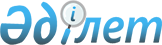 О внесении изменения в постановление Восточно-Казахстанского областного акимата от 22 декабря 2016 года № 393 "Об установлении мест для массового отдыха, туризма и спорта на водных объектах и водохозяйственных сооружениях Восточно-Казахстанской области"Постановление Восточно-Казахстанского областного акимата от 20 апреля 2021 года № 124. Зарегистрировано Департаментом юстиции Восточно-Казахстанской области 26 апреля 2021 года № 8678
      Примечание ИЗПИ.

      В тексте документа сохранена пунктуация и орфография оригинала.
      В соответствии с пунктом 2 статьи 94 Водного Кодекса Республики Казахстан от 9 июля 2003 года, подпунктом 8-1) пункта 1 статьи 27 Закона Республики Казахстан от 23 января 2001 года "О местном государственном управлении и самоуправлении в Республике Казахстан" Восточно-Казахстанский областной акимат области ПОСТАНОВЛЯЕТ:
      1. Внести в постановление Восточно-Казахстанского областного акимата от 22 декабря 2016 года № 393 "Об установлении мест для массового отдыха, туризма и спорта на водных объектах и водохозяйственных сооружениях Восточно-Казахстанской области" (зарегистрированное в Реестре государственной регистрации нормативных правовых актов за номером 4845, опубликованное в Эталонном контрольном банке нормативных правовых актов Республики Казахстан в электронном виде 3 февраля 2017 года, в газетах "Дидар", "Рудный Алтай" от 16 и 18 февраля 2017 года) следующее изменение:
      приложение к указанному постановлению изложить в новой редакции согласно приложению к настоящему постановлению.
      2. Управлению природных ресурсов и регулирования природопользования области в установленном законодательством Республики Казахстан порядке обеспечить:
      1) государственную регистрацию настоящего постановления в территориальном органе юстиции;
      2) размещение настоящего постановления на интернет-ресурсе акима Восточно-Казахстанской области после его официального опубликования. 
      3. Контроль за исполнением настоящего постановления возложить на заместителя акима области по вопросам агропромышленного комплекса. 
      4. Настоящее постановление вводится в действие по истечении десяти календарных дней после дня его первого официального опубликования.
      "СОГЛАСОВАНО" 
Исполняющий обязанности руководителя 
Департамент санитарно-эпидемиологического 
контроля Восточно-Казахстанской области 
Комитет санитарно-эпидемиологического 
контроля Министерства здравоохранения 
Республики Казахстан _____________________ Қ. Турдиев 
"_____" _____________ 2021 года  Места для массового отдыха, туризма и спорта на водных объектах и водохозяйственных сооружениях Восточно-Казахстанской области
					© 2012. РГП на ПХВ «Институт законодательства и правовой информации Республики Казахстан» Министерства юстиции Республики Казахстан
				
      Аким  Восточно-Казахстанской области 

Д. Ахметов
Руководитель 
Балкаш-Алакольской бассейновой 
инспекции по регулированию использования 
и охране водных ресурсов 
Комитета по водным ресурсам 
Министерства экологии, геологии 
и природных ресурсов Республики Казахстан _____________________ Р. Иманбет 
"_____" _____________ 2021 годаИсполняющий обязанности руководителя 
Ертисской бассейновой инспекции 
по регулированию использования 
и охране водных ресурсов 
Комитета по водным ресурсам 
Министерства экологии, геологии 
и природных ресурсов Республики Казахстан _____________________ М. Иманжанов 
"_____" _____________ 2021 годаРуководитель 
Департамента экологии по Восточно-Казахстанской области 
Комитета экологического регулирования 
и контроля Министерства экологии, геологии 
и природных ресурсов Республики Казахстан _____________________ Д. Алиев 
"_____" _____________ 2021 годаПриложение к постановлению 
Восточно-Казахстанского 
областного акимата 
от 20 апреля 2021 года № 124Приложение к постановлению 
Восточно-Казахстанского 
областного акимата 
от 22 декабря 2016 года № 393
№ п/п
Наименование водного объекта
Места для массового отдыха, туризма и спорта на водных объектах и водохозяйственных сооружениях
Сельский округ, ближайший населенный пункт
Город Усть-Каменогорск
Город Усть-Каменогорск
Город Усть-Каменогорск
Город Усть-Каменогорск
1
Меновновское озеро
Пляж Левобережный комплекс
город 

Усть-Каменогорск
2
река Иртыш
Пляж "Самал"
Район Алтай
Район Алтай
Район Алтай
Район Алтай
3
Бухтарминское водохранилище
Пляж - используемый для массового отдыха граждан, в границах, обозначенных ограждением зоны плавания (буи, канаты)
поселек Прибрежный,

поселек Новая Бухтарма
Бородулихинский район
Бородулихинский район
Бородулихинский район
Бородулихинский район
4
Шульбинское водохранилище
Пляж - используемый для массового отдыха граждан, в границах, обозначенных ограждением зоны плавания (буи, канаты)
Жерновский сельский округ
Катон-Карагайский район
Катон-Карагайский район
Катон-Карагайский район
Катон-Карагайский район
5
Бухтарминское водохранилище
Пляж - используемый для массового отдыха граждан, в границах, обозначенных ограждением зоны плавания (буи, канаты)
Ново-Хайрузовский сельский округ, село Приморское
 

6
Бухтарминское водохранилище
Пляж - используемый для массового отдыха граждан, в границах, обозначенных ограждением зоны плавания (буи, канаты)
Улкен Нарынский сельский округ, село Свинчатка
Кокпетинский район
Кокпетинский район
Кокпетинский район
Кокпетинский район
7
Бухтарминское водохранилище
Пляж - используемый для массового отдыха граждан, в границах, обозначенных ограждением зоны плавания (буи, канаты)
Сарыбельский сельский округ, 

село Кулынжон
 

Уланский район
 

Уланский район
 

Уланский район
 

Уланский район
 

8
Бухтарминское водохранилище
Пляж - используемый для массового отдыха граждан, в границах, обозначенных ограждением зоны плавания (буи, канаты)
Таргынский сельский округ, село Манат
9
Водохранилище на  реке Тайынты
Пляж - используемый для массового отдыха граждан, в границах, обозначенных ограждением зоны плавания (буи, канаты)
Таргынский сельский округ, село Нижние Таинты, поселек Асубулак
10
Озеро Шыбындыколь
Пляж - используемый для массового отдыха граждан, в границах, обозначенных ограждением зоны плавания (буи, канаты)
Таргынский сельский округ, село Верхние Таинты
11
Сибинские озера (озеро Садырколь)
Пляж - используемый для массового отдыха граждан, в границах, обозначенных ограждением зоны плавания (буи, канаты)
Бозанбайский сельский округ, село Алгабас 
12
Сибинские озера (озеро Торткара )
Пляж - используемый для массового отдыха граждан, в границах, обозначенных ограждением зоны плавания (буи, канаты)
Бозанбайский сельский округ, село Алгабас 
13
Сибинские озера (озеро Шалкар)
Пляж - используемый для массового отдыха граждан, в границах, обозначенных ограждением зоны плавания (буи, канаты)
Бозанбайский сельский округ, село Алгабас 
14
Сибинские озера (озеро Коржынколь)
Пляж - используемый для массового отдыха граждан, в границах, обозначенных ограждением зоны плавания (буи, канаты)
Бозанбайский сельский округ, село Алгабас 
 

15
Озеро Дубыгалы (Окуньки)
Пляж - используемый для массового отдыха граждан, в границах, обозначенных ограждением зоны плавания (буи, канаты)
Таврический сельский округ, село Гагарина
Урджарский район
Урджарский район
Урджарский район
Урджарский район
16
Озеро Алаколь
Пляж - используемый для массового отдыха граждан, в границах, обозначенных ограждением зоны плавания (буи, канаты)
Кабанбайский сельский округ